O bless the Lord, my soul!           Hymnal 1982 no. 411         Melody: St Thomas         S.M.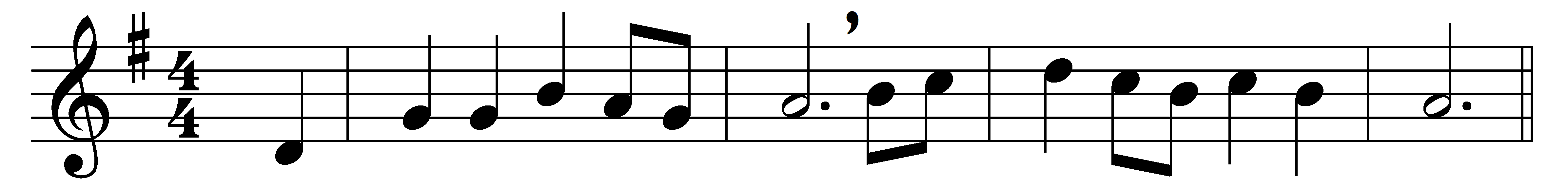 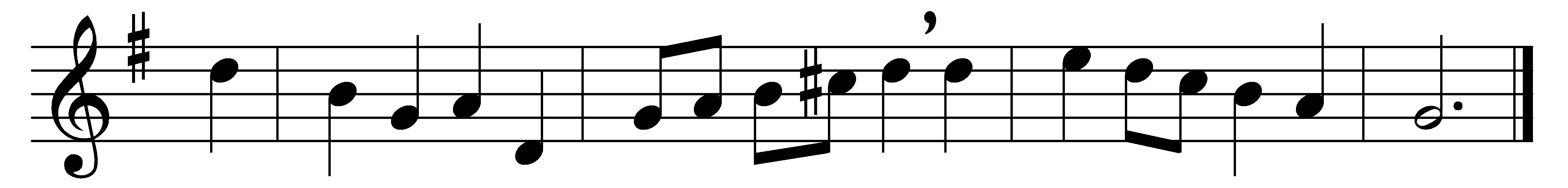 O bless the Lord, my soul!His grace to thee proclaim!And all that is within me jointo bless his holy Name!O bless the Lord, my soul!His mercies bear in mind!Forget not all his benefits!The Lord to thee is kind.He will not always chide;he will with patience wait;his wrath is ever slow to riseand ready to abate.He pardons all thy sins,prolongs thy feeble breath;he healeth thine infirmitiesand ransoms thee from death.He clothes thee with his love,upholds thee with his truth;and like the eagle he renewsthe vigor of thy youth.Then bless his holy Name,whose grace hath made thee whole,whose loving-kindness crowns thy days:O bless the Lord, my soul!Words: James Montgomery (1771-1854)Music: Melody by Aaron Williams (1731-1776), harmony by Lowell Mason (1792-1872)